BADMINTONCLUB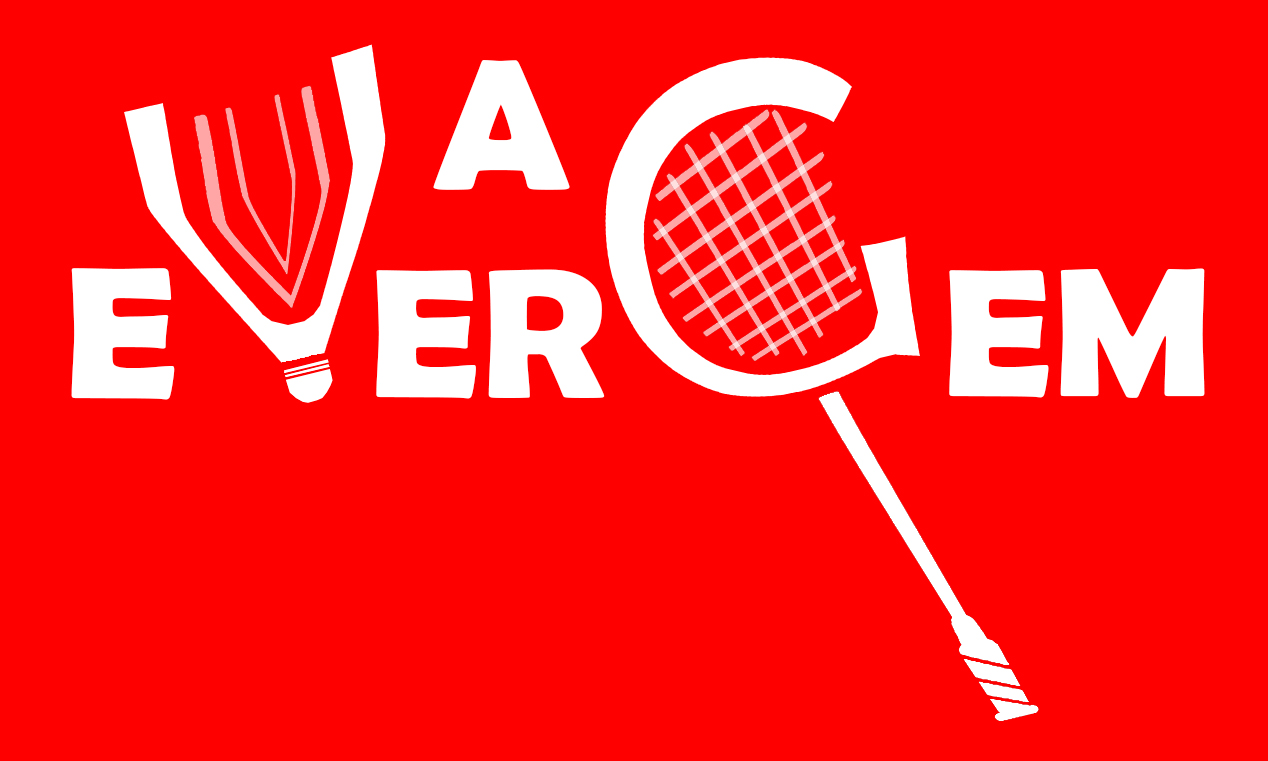 VAG EVERGEM BCE-mail: secr.vagevergembc@gmail.com Geacht lid,Het nieuwe seizoen 2022 - 2023 is weer in aantocht, daarom enkele punten ter herinnering. Gelieve onderstaande aandachtig te lezen.1. Speeluren:Recreanten en competitiespelers:	Sporthal Evergem:Dinsdag	van 20h00 tot 22h00    terrein 1Woensdag	van 20h00 tot 22h00    terrein 2 en terrein 3Donderdag	van 20h00 tot 23h00    terrein 1  (af en toe competitie zie kalender)Jeugdspelers	Sporthal Evergem: 	 Woensdag	van 13h00 tot 14h00	terrein 1 – terrein 2 – terrein 3Donderdag	van 17h00 tot 18h00 	terrein 2 – terrein 3	Sporthal Ertvelde: Dinsdag	van 17h30 tot 18h30  Zaterdag	Jeugd groep 1 van 9h00 tot 10h00 	Jeugd groep 2 van 10h00 tot 12h00Let op: terreinen kunnen 5 minuten voor het startuur in gebruik worden genomen en er dient gestopt te worden 5 minuten voor het einduur.2. Verzekering en inschrijvingsmethodeBij de overschrijving duidelijk NAAM + VOORNAAM + GEBOORTEDATUM + MAN/VROUW vermelden van de persoon die lid wil worden + C/R (competitie of recreant) jeugd / jeugd groep 1 of jeugd groep 2. Dus niet de naam van de rekeninghouder of van de persoon die de overschrijving doet. Gelieve de lidgelden te betalen tegen uiterlijk 08 augustus 2022. Alle leden die in orde zijn met hun betaling, zijn verzekerd en speelgerechtigd tot eind augustus 2023. Graag bij wijzigingen ook uw mailadres en telefoonnummer mededelen! Voor nieuwe leden zijn formulieren aanwezig in de map in de sporthal (te bevragen tijdens speelmomenten).Jeugdwerking: Jeugdleden krijgen aangepaste trainingen op een speelse manier  door ons trainers corps, Verspille Carlos, Muller Johan, Sonneville Valentine en Deprez Kristoff. De trainingen worden op 4 verschillende tijdstippen georganiseerd. Dinsdag 17u30 tot 18u30 (Ertvelde nieuwe leden) woensdagmiddag van 13u tot 14u en op donderdag van 17u00 tot 18u00 (Evergem). Op zaterdag voor de gevorderde jeugd, die via Carlos per mail wordt uitgenodigd, van 9u -10u (groep1) en van 10u -12u. (groep 2)3. LidgeldEr kunnen geen uitzonderingen gemaakt worden op vooropgestelde lidgelden.Gelieve lidgeld te storten op rekeningnummer BE63 9730 2027 04084. VerkoopEr worden door de club shuttles aangeboden (te verkrijgen via bestuursleden):plastiek shuttles Mavisveren shuttles Victor Queen – en Victor Queen Pro-Court (niet voor competitie)5. ProefspelenDe personen die willen proef spelen, kunnen een tweetal keer komen proberen. Best vooraf eens contact opnemen met het secretariaat. Wij vragen hiervoor een bijdrage van 4€. Hou er rekening mee dat u niet verzekerd bent door de club. Na de 2 proefbeurten is er de mogelijkheid om eventueel lid te worden van onze club. U kan zich dan opgeven bij een clubverantwoordelijke die u dan de nodige inschrijvingsformulieren zal geven. Pas na betaling van lidgeld is de verzekering in orde. 5. Website / E-mailDe club is ook te bewonderen op het net. Voor allerlei informatie over de club of badminton in het algemeen kan je terecht op onze site: http://www.vagevergembc.be/Indien er wijzigingen zijn van speeluren, ontmoetingen, tornooien of andere evenementen, dan kunnen wij u langs deze weg vlugger en persoonlijk op de hoogte brengen.E-mailadres: secr.vagevergembc@gmail.com6. Speciale dataAlgemene Ledenvergadering: woensdag 14.09.2022 om 19h30 in de cafetaria van de sporthal in Evergem voor alle leden en ouders jeugd. Zou voor ons als bestuur veel betekenen als jullie er zouden zijn!Ledentornooi vrijdag 16.12.2022 ( voor alle leden)Tornooi JBC Meetjesland 07.01.2023 in EvergemOns 23e Recreantentornooi 26.03.2023 Speelavond voor alle leden en ouders 17.05.2023Shuttle Kids Familiedag 03.06.20237. Sluiting van de sporthal 2023De sporthal is gesloten van 15 juni tot en met 15 augustus 2023.Op dinsdag 16 augustus 2023 zien we jullie graag terug!8. Samenstelling bestuurVoorzitter				Ronny Van KoeckhovenSecretaris				Carine Van DriesschePenningmeester			Bruno VergaertCompetitieverantwoordelijke		Ronny Van KoeckhovenBestuurster                                        Stefanie De BaereBestuurster                                        Sofie Van de VeireJeugdcoördinator en trainer B	Johan MullerJeugdmedewerker en trainer		Carlos VerspilleTrainer					Valentine SonnevilleTrainer                                               Kristoff DeprezMET DANK AAN ONZE SPONSORS.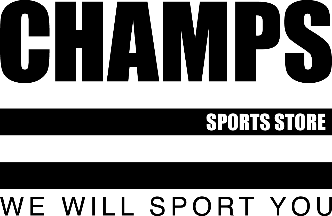 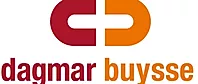 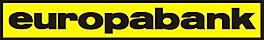 Jeugd tot 17 jaar          Training dinsdag           Training woe + do           Jeugd groep 1          Jeugd groep 2 Recreanten Competitie €80€90€100€110€80€120